THE PARISH CHURCH OF ST MICHAEL, ALNWICK‘ALL ARE WELCOME IN THIS PLACE’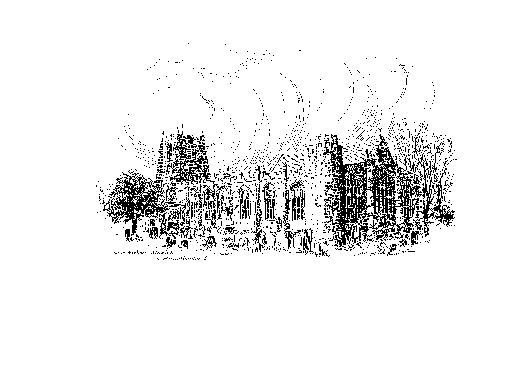 Sunday, 6th February 2022THE FIFTH SUNDAY OF EPIPHANY A warm welcome to our worship today.Although the government restrictions for Coronavirus have largely been lifted, we would ask, please, that whilst in church you continue to observe social distancing & hygiene conventions including hand sanitizing and the wearing of a face covering.  Thank you.TODAY’S WORSHIP 8.30am		Holy Communion10.00am		First Sunday Eucharist			President & Preacher : The Reverend Canon Sue Allen6.00pm		Deanery Choral Evensong			Officiant : The Reverend Robert Chavner, TSSF			Preacher : The Reverend Alison Hardy, Area DeanLuke 5: 1-11This year’s Gospel readings are taken consecutively from St Luke.  We take up his story very early in Jesus’s public ministry, around Capernaum and Lake Galilee.  His call to Peter, James and John came when they were doing their everyday work.HYMNS AT 10.00am483		We are marching in the light of God 494		I, the Lord of sea and sky	While Communion is shared: 'Courageous' (C) David Lyon (Satellite Worship.com)578		God save our Gracious QueenWE PRAY :We give thanks for the volunteers who have assisted the NHS in keeping the Covid vaccination process going so efficiently, saving lives.That the ‘glimmer of light’ in the conversation between our Prime Minister and the President of Russia, may burn into a flame of hope, avoiding war in the Ukraine.For all the people involved in the process of discerning who the next Bishop of Newcastle should be: asking ourselves if we have thoughts to contribute.THE WEEK AHEADTuesday, 8th  7.00pm		St Michael’s Bowls Club in the Parish HallWednesday, 9th   	10.15am 	Holy Communion2.00pm	Mothers’ Union meet in churchThursday, 10th  9.30am 	Mini Michaels in churchSunday, 13th  	THE THIRD SUNDAY BEFORE LENT8.30am	Holy Communion 10.00am	Parish Communion	President and Preacher : The Reverend Alison Hardy, Area Dean 6.00pm	Iona Style Evening Prayer & Address			Officiant : John CookeLOOKING AHEADTuesday, 15th 	7.00pm		St Michael’s Bowls Club in the Parish HallThursday, 17th 9.30am		Mini Michael’s in churchSaturday, 19th	11.00am		Messy ChurchSunday, 27th2.00pm		Baptism of Lilah Erin Scott3.00pm		Baptism of Benjamin and Eliott ReidZOOM COMPLINEThere is a compline service on Zoom each Thursday evening at 7.15pm.If you would like to join in, details of the link are available from     Annette Playle, email address rene.p@btinternet.comTHIS WEEK’S ECO TIPProducing beef is bad news for the climate crisis we are battling with.  According to a recent report in the Guardian Newspaper, beef production creates twice as much pollution as plant-based foods and accounts for 57% of all food production emissions.  This does not mean we all have to become vegetarians or vegans but it does mean that we should cut back as much as we can on red meat.  Thankfully, we live in a time when new delicious meat free recipes are being created all the time.  If you don’t particularly like trying out new ideas perhaps ask someone you know, who is a vegetarian, for a quick, tasty tried and tested recipe.  Another thought is to simply use a little less meat in a meat-based recipe and add a little more veg or some red lentils.  This works well in a shepherd’s pie or stew.  However much meat you eat at the moment eating just a little less will be a good thing for the planet. Although most coronavirus restrictions have been lifted, we feel it is important to continue to urge people in church to observe the USE OF HAND SANITIZER AND THE WEARING OF MASKS wherever possible.  We have removed most of the blue tape from the pews but have left it on the South Aisle pews.We hope you will stay for tea/coffee after the 10.00am service – but please try to gather in groups of no more than six.A book has been compiled following installation of our ten bells.  There is a copy at the back of church for you to view.  If you would like to order a copy, the cost is £25.00.Please speak to Jean Darby, who is going to place an order.ChurchwardensPat Taylor							Anne Blades : 01665 603811                                          : 01665 602020Parish Website: www.alnwickanglican.comIf you are a UK taxpayer, St. Michael’s can benefit to the tune of 25p for each £1.00 donated by Gift Aid.  Please use the envelopes available at the back of church.  Thank you.The Parish of St. Michael & St. Paul is a Registered Charity, No. 1131297